ПРЕСС-РЕЛИЗ
04.11.2022 г.
с. Сукко, Анапский р-н, Краснодарский край
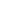 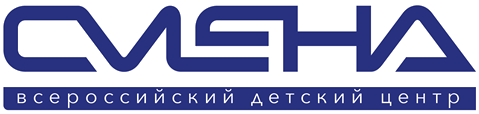 Сменовцы отправили письма поддержки бойцам СВО«Смена» присоединилась к Общероссийской акции взаимопомощи семьям военнослужащих и мобилизованным гражданам #МЫВМЕСТЕ. В преддверии Дня народного единства сменовцы написали письма бойцам, участвующим в специальной военной операции. Вместе с партией гуманитарного груза, которую собрали сотрудники Всероссийского детского центра, послания с теплыми пожеланиями мобилизованным отправились в зону боевых действий. Мероприятия являются развитием инициативы Общественного совета Росмолодежи.Всероссийский детский центр «Смена» поддерживает военнослужащих, участвующих в специальной военной операции. Обучающиеся Центра написали солдатам письма, в которых поддержали наших бойцов. Дети поздравили солдат с Днем народного единства, пожелали им победы и здоровья.Всероссийский детский центр «Смена» постоянно оказывает мобилизованным гуманитарную помощь. В этот раз сотрудники Центра собрали денежные средства для формирования посылок на фронт. Для военнослужащих СВО закупили газовые горелки, спальники, палатки и другое снаряжение. Также для нужд солдат было расфасовано более 400 баночек кубанского меда.  «Смена» планомерно поддерживает мобилизованных бойцов, находящихся на линии фронта, поэтому мы с готовностью присоединились к крайне важной всероссийской акции #МЫВМЕСТЕ. Уверен, что помощь, которую от всего сердца оказывают наши обучающиеся и сотрудники, воодушевит солдат и укрепит их боевой дух, а также станет тем необходимым проявлением заботы о тех, кто сейчас в непростых условиях мужественно защищает нашу страну», — отметил директор ВДЦ «Смена» Игорь Журавлев. Посылки от «Смены» получат военнослужащие 7 гвардейской десантно-штурмовой Краснознаменной орденов Суворова и Кутузова дивизии (горной) гвардии и мобилизованные сотрудники Центра. «Даже на фронте, на линии огня людям необходимы положительные эмоции. Письма и детские рисунки — это самый простой способ оказать поддержку нашим бойцам, которым сейчас так важно чувствовать сплоченность и единство граждан нашей страны. Я считаю, что отправиться в зону боевых действий — это уже подвиг, мы должны гордиться нашими солдатами и всеми способами поддерживать их», — рассказала обучающаяся  «Смены» Мария С. из Краснодарского края.
#МЫВМЕСТЕ — общероссийский проект помощи гражданам во время кризисных ситуаций. В нем может принять участие каждый гражданин России, готовый помогать беженцам, пожилым и маломобильным людям, медикам, сотрудникам социальных служб. Организаторы: Ассоциация волонтерских центров, Общероссийский народный фронт, Российский Красный Крест, «Волонтеры-медики», Всероссийская ассоциация развития местного самоуправления, Всероссийский студенческий корпус спасателей. При поддержке: платформы DOBRO.RU, Федерального агентства по делам молодежи (Росмолодежь) и «Единой России». 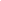 ФГБОУ ВДЦ «Смена» – круглогодичный детский центр, расположенный в с. Сукко Анапского района Краснодарского края. Он включает в себя 3 детских лагеря («Профи-Смена», «Лидер-Смена», «Арт-Смена»), на базе которых реализуется более 80 образовательных программ. В течение года в Центре проходит 16 смен, их участниками становятся свыше 13 000 ребят из всех регионов России. Профориентация, развитие soft skills, «умный отдых» детей, формирование успешной жизненной навигации – основные направления работы «Смены». С 2017 года здесь действует единственный в стране Всероссийский учебно-тренировочный центр профессионального мастерства и популяризации рабочих профессий, созданный по поручению Президента РФ. Учредителями ВДЦ «Смена» являются Правительство РФ, Министерство Просвещения РФ. Дополнительную информацию можно получить в пресс-службе ВДЦ «Смена»: +7 (86133) 93 - 520, (доб. 246), press@smena.org. Официальный сайт: смена.дети.